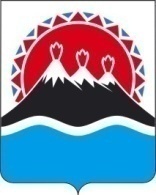 КАРАГИНСКАЯ ТЕРРИТОРИАЛЬНАЯ ИЗБИРАТЕЛЬНАЯ КОМИССИЯПОСТАНОВЛЕНИЕ"30" марта 2021 года   							       № __5__О дополнительном зачислении в резерв составовучастковых избирательных комиссийВ соответствии со статьями 22, 27 Федерального закона "Об основных гарантиях избирательных прав и права на участие в референдуме граждан Российской Федерации", постановлением Центральной избирательной комиссии Российской Федерации "О порядке формирования резерва составов участковых комиссий и назначения нового члена участковой комиссии из резерва составов участковых комиссий" от 5 декабря 2012 года № 1152/137-6, в соответствии со структурой резерва составов участковых избирательных комиссий, определенной постановлением Избирательной комиссии Камчатского края "О резерве составов участковых избирательных комиссий в Камчатском крае" от 8 июня 2018 года      № 44/265, на основании уточнения сведений по кандидатурам, зачисленным в резерв составов участковых избирательных комиссий, Карагинская территориальная избирательная комиссия п о с т а н о в л я е т :1. Объявить сбор предложений для дополнительного зачисления в резерв составов участковых избирательных комиссий избирательных участков №169, №171 Карагинского муниципального района,  согласно приложению.2. Опубликовать настоящее постановление в официальном сетевом издании – Карагинский . РФ3. Контроль за выполнением настоящего постановления возложить на секретаря Карагинской территориальной избирательной комиссии Борисову Светлану Олеговну. Председатель Карагинской территориальной избирательной комиссии                                       ____________            Рубанова Т.А.Секретарь Карагинской территориальной избирательной комиссии			               ____________            Борисова С.О.Приложениек постановлению Карагинскойтерриториальной избирательной комиссииот "30" марта 2021 года № _5_ОБЪЯВЛЕНИЕКарагинская территориальная избирательная комиссия в соответствии со статьями 22, 27 Федерального закона "Об основных гарантиях избирательных прав и права на участие в референдуме граждан Российской Федерации" с "30" марта 2021 года объявляет прием предложений по кандидатурам для дополнительного зачисления в резерв составов участковых избирательных комиссий избирательных участков №169, №171 Карагинского муниципального района.Предложения принимаются от политических партий, выдвинувших списки кандидатов, допущенные к распределению депутатских мандатов в Государственной Думе Федерального Собрания Российской Федерации, в Законодательном Собрании Камчатского края, от избирательных объединений, выдвинувших списки кандидатов, допущенные к распределению депутатских мандатов в представительном органе муниципального образования, от других политических партий и иных общественных объединений, а также от представительного органа муниципального образования, от собраний избирателей по месту жительства, работы, службы, учебы.При внесении предложений по кандидатурам в резерв составов участковых комиссий необходимо представить:Для политических партий, их региональных отделений, иных структурных подразделений1. Решение полномочного (руководящего или иного) органа политической партии либо регионального отделения, иного структурного подразделения политической партии о внесении предложения о кандидатурах в резерв составов участковых комиссий, оформленное в соответствии с требованиями устава политической партии.2. Если предложение о кандидатурах вносит региональное отделение, иное структурное подразделение политической партии, а в уставе политической партии не предусмотрена возможность такого внесения, - решение органа политической партии, уполномоченного делегировать региональному отделению, иному структурному подразделению политической партии полномочия по внесению предложений о кандидатурах в резерв составов участковых комиссий о делегировании указанных полномочий, оформленное в соответствии с требованиями устава. Для иных общественных объединений1. Нотариально удостоверенная или заверенная уполномоченным на то органом общественного объединения копия действующего устава общественного объединения.2. Решение полномочного (руководящего или иного) органа общественного объединения о внесении предложения о кандидатурах в резерв составов участковых комиссий, оформленное в соответствии с требованиями устава, либо решение по этому же вопросу полномочного (руководящего или иного) органа регионального отделения, иного структурного подразделения общественного объединения, наделенного в соответствии с уставом общественного объединения правом принимать такое решение от имени общественного объединения.3. Если предложение о кандидатурах вносит региональное отделение, иное структурное подразделение общественного объединения, а в уставе общественного объединения указанный в пункте 2 вопрос не урегулирован, - решение органа общественного объединения, уполномоченного в соответствии с уставом общественного объединения делегировать полномочия по внесению предложений о кандидатурах в резерв составов участковых комиссий, о делегировании таких полномочий и решение органа, которому делегированы эти полномочия, о внесении предложений в резерв составов участковых комиссий.Для иных субъектов права внесения кандидатур в состав избирательных комиссийРешение представительного органа муниципального образования, протокол собрания избирателей по месту жительства, работы, службы, учебы.Кроме того, субъектами права внесения кандидатур должны быть представлены:1. Две фотографии лица, предлагаемого в состав избирательной комиссии, размером 3x4 см (без уголка). 2. Письменное согласие гражданина Российской Федерации на его зачисление в резерв составов участковых комиссий.3. Копия паспорта или документа, заменяющего паспорт гражданина Российской Федерации, содержащего сведения о гражданстве и месте жительства лица, кандидатура которого предложена для зачисления в резерв составов участковых комиссий.4. Копия документа лица, кандидатура которого предложена в состав избирательной комиссии (трудовой книжки либо справки с основного места работы), подтверждающего сведения об основном месте работы или службы, о занимаемой должности, а при отсутствии основного места работы или службы - копия документа, подтверждающего сведения о роде занятий, то есть о деятельности, приносящей ему доход, или о статусе неработающего лица (пенсионер, безработный, учащийся (с указанием наименования учебного заведения), домохозяйка, временно неработающий). Примечание. Документальным подтверждением статуса домохозяйки (домохозяина) может служить трудовая книжка с отметкой о последнем месте работы и соответствующее личное заявление с указанием статуса домохозяйки (домохозяина) либо только заявление. Ограничений по количеству кандидатур для дополнительного зачисления в резерв составов участковых избирательных комиссий не устанавливается. В резерв составов участковых избирательных комиссий не зачисляются кандидатуры, не соответствующие требованиям, установленным пунктом 1 статьи 29 (за исключением подпунктов "ж", "з", "и", "к" и "л") Федерального закона "Об основных гарантиях избирательных прав и права на участие в референдуме граждан Российской Федерации", а также кандидатуры, в отношении которых отсутствуют необходимые документы.Срок приема предложений по кандидатурам для дополнительного зачисления в резерв составов участковых избирательных комиссий – 10 дней.Документы по кандидатурам для дополнительного зачисления в резерв составов участковых избирательных комиссий представляются в Карагинскую территориальную избирательную комиссию по адресу: Камчатский край, Карагинский район, п. Оссора, ул. Советская 94. телефон для справок: 47-177. Окончательный срок представления вышеперечисленных документов –       18 час 00 мин  "8" апреля 2021 года.